Найти величину и направление главного вектора и главного момента система сил приложенной к кубу с ребром l, равным 1м. За центр приведения принять точку О. Все силы считать равными 1Н, а моменты 1Нм.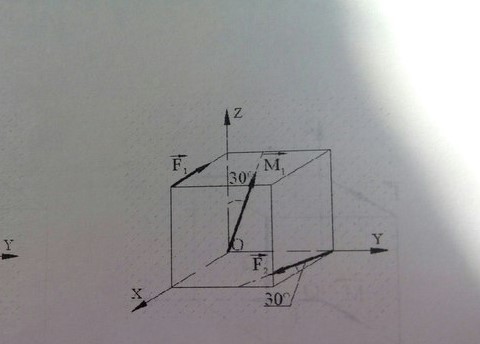 